L’Agriturismo CASALE CALABRESE(S.P. Amiternina - Castiglione di Tornimparte) In collaborazione con:Ass. Tur. Pro-loco  Fiamignano, La Costellazione del Lupo, Viva  Mente,  Gruppo Cai  RascinoPro Loco TornimpartePRESENTA IL 14 LUGLIO 2013 - ORE 11.00QUANDO C’ERANO I BRIGANTISTORIA, FOLCLORE E CANTI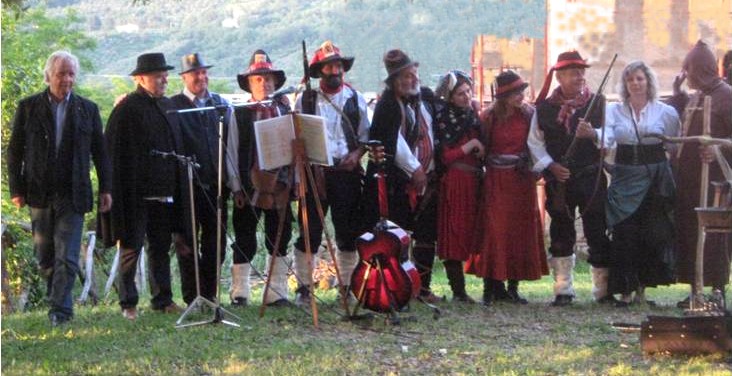 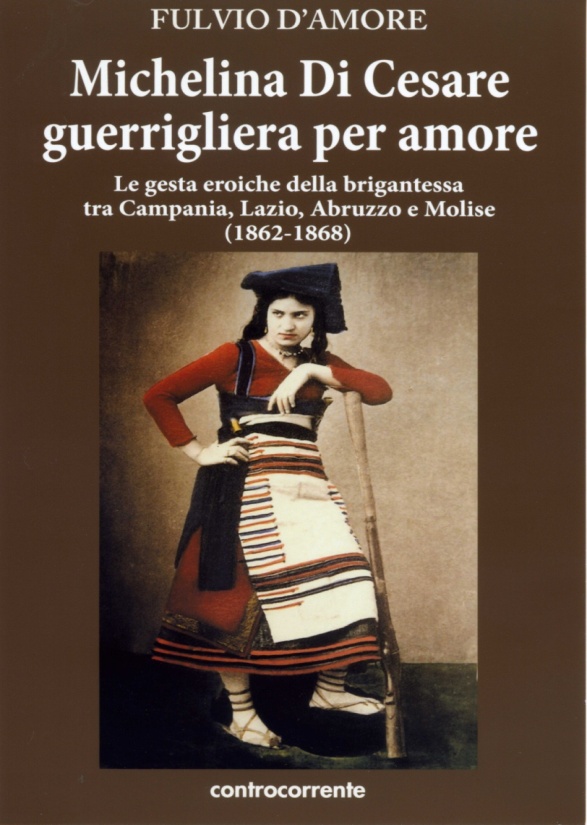 Programma:ore 11.00 - Fulvio D’Amore: La brigantessa Michelina Di Cesare, guerrigliera per amoreore 11.15 - Pasquale Di Prospero: I briganti Viola e Colaiudaore 11.30 - Elisa Morelli: I briganti contadini (da un racconto raccolto da Settimio Adriani)Moderatrice: Anna Rossiore 11.45: esibizione del gruppo teatrale “I briganti di Cartore”Sarà allestita una mostra documentariaAlle ore 13.30 Rancio del brigante (Primo-secondo-bicchiere di vino o bibita-acqua-caffè) al prezzo di € 18.00Prenotazione ai n.  360.253632  -  368.7482786